Attention all rising 9th graders, who are interested in running cross country at Wootton in the fall: 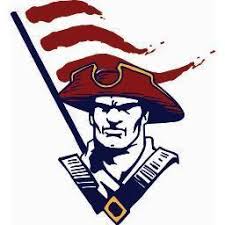 There will be an information meeting for parents and students on May 23, at 5pm in Wootton’s football stadium.  Please plan to attend.  You will meet the coaches and captains, hear about expectations for the season, learn about summer practices and mandatory start date, as well as receive a summer training plan.  Mark your calendar now for May 23 at 5pm!  See you there. Any questions, please email head coach Kellie Redmond, kellie.redmond@yahoo.com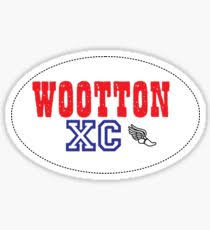 